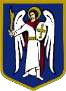 ДЕПУТАТКИЇВСЬКОЇ МІСЬКОЇ РАДИ IX СКЛИКАННЯ«  10	»      лютого	2021 р.	№ 08/279/09/248-141	Голові постійної комісії Київської міської ради з питань освіти і науки, сім’ї, молоді та спорту  
Васильчуку Вадиму ВасильовичуНачальнику управління освіти Дніпровського району м. КиєваІваніні Наталії ВасилівніДепутатське зверненняЩодо капітального ремонту груп №2 та №4 ДНЗ №296 у Дніпровському районі м. КиєваШановний Вадиме Васильовичу!Шановний Наталіє Василівно!Як представник територіальної громади міста Києва, відповідно до статті 13 Закону України «Про статус депутатів місцевих рад» направляю Вам депутатське звернення.До мене, як до депутата Київської міської ради, звернулась адміністрація дошкільного навчального закладу №296, батьківський комітет закладу та батьківський комітет групи №2 «Волошка» та групи №4 «Дзвіночок» з проханням посприяти у вирішенні питання щодо капітального ремонту груп №2 та №4. ДНЗ №296 Дніпровського району функціонує з 1961 року. Капітальний ремонт у групах не проводився з моменту здачі будівлі в експлуатацію, а останні косметичні ремонтні роботи проводились у 1999 році, тобто більше 20 років. У групах частково замінені старі меблі на нові, але разом з тим стеля, стіни, підлога, сантехнічні меблі та аксесуари, меблі в ігровій зоні мають жахливий вигляд і потребують капітального ремонту та заміни.Для вирішення даного питання адміністрація закладу неодноразово зверталась до управління освіти Дніпровської районної державної адміністрації м. Києва: звернення від 16.01.2020 №6, бюджетний запит на 2021 рік від 14.09.2020, інформація про потреби на 2021 рік від 30.12.2020 №142.Відповідно до вищевикладеного, прошу розглянути можливість проведення капітального ремонту груп №2 та №4 ДНЗ №296 у Дніпровському районі м. Києва.Про результати розгляду звернення прошу повідомити мене на адресу моєї громадської приймальні: 02090, Харківське шосе, буд. 11.Додатки: звернення від адміністрації ДНЗ №296 та батьківських комітетів з додатками на 19 арк..З повагою,депутат Київської міської ради                                           Ярослав ФЕДОРЕНКОВик. Владислав Чумак  0936781035